Formularz proszę wypełnić czytelnie, drukowanymi literami, zgodnie z opisem pólNa jednym formularzu może znajdować się zapytanie dotyczące jednej sprawyW przypadku wniosku składanego w imieniu innej osoby należy wykazać interes prawny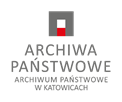 Wniosek o poszukiwania niestandardowePotwierdzenie wpływu(wypełnia Archiwum)A. Wnioskodawca A. Wnioskodawca A. Wnioskodawca A. Wnioskodawca A. Wnioskodawca Imię i nazwisko Telefon Adres E-mail B. Przedmiot zamówienia B. Przedmiot zamówienia B. Przedmiot zamówienia B. Przedmiot zamówienia B. Przedmiot zamówienia Proszę o odnalezienie materiałów archiwalnych dotyczących: Proszę o odnalezienie materiałów archiwalnych dotyczących: Proszę o odnalezienie materiałów archiwalnych dotyczących: Proszę o odnalezienie materiałów archiwalnych dotyczących: Proszę o odnalezienie materiałów archiwalnych dotyczących: C. Cel zamówienia C. Cel zamówienia C. Cel zamówienia C. Cel zamówienia C. Cel zamówienia Ww. dokumenty są mi potrzebne do celu: (Proszę określić cel; w przypadku zamawiania uwierzytelnionej kopii należy określić interes prawny w ubieganiu się o zaświadczenie w rozumieniu art.217 § 2 Kodeksu postępowania administracyjnego) Ww. dokumenty są mi potrzebne do celu: (Proszę określić cel; w przypadku zamawiania uwierzytelnionej kopii należy określić interes prawny w ubieganiu się o zaświadczenie w rozumieniu art.217 § 2 Kodeksu postępowania administracyjnego) D. Koszty realizacji zamówienia D. Koszty realizacji zamówienia D. Koszty realizacji zamówienia D. Koszty realizacji zamówienia D. Koszty realizacji zamówienia Oświadczam, że zapoznałem się z Regulaminem usług archiwalnych, zostałem poinformowany o kosztach realizacji zamówienia i zobowiązuję się do ich uiszczenia. 	 	Data 	 	 	Czytelny podpis 	 Oświadczam, że zapoznałem się z Regulaminem usług archiwalnych, zostałem poinformowany o kosztach realizacji zamówienia i zobowiązuję się do ich uiszczenia. 	 	Data 	 	 	Czytelny podpis 	 Oświadczam, że zapoznałem się z Regulaminem usług archiwalnych, zostałem poinformowany o kosztach realizacji zamówienia i zobowiązuję się do ich uiszczenia. 	 	Data 	 	 	Czytelny podpis 	 Oświadczam, że zapoznałem się z Regulaminem usług archiwalnych, zostałem poinformowany o kosztach realizacji zamówienia i zobowiązuję się do ich uiszczenia. 	 	Data 	 	 	Czytelny podpis 	 Oświadczam, że zapoznałem się z Regulaminem usług archiwalnych, zostałem poinformowany o kosztach realizacji zamówienia i zobowiązuję się do ich uiszczenia. 	 	Data 	 	 	Czytelny podpis 	 